Y3 Family Fact Sheet: - Rivers and SettlementsWith a focus on Egypt and the Ancient Indus Valley.Where in the world is Egypt?  What is the climate like?Why was and is the River Nile so important to Egyptians?Where in the world is Pakistan and India? What is the climate like?Why was the River Indus so important to the ancient Indus civilisation?Key words you need to learn the meaning of and their spelling.Key words you need to learn the meaning of and their spelling.civilisationA structured, organised, and advanced group of similar people.settlementA place where people live.tradeBuying / selling / swapping things you have with other people.populationThe number of people in a place.human geographical featuresThese are things on planet Earth that humans are responsible for e.g., built cities, changing the plants grown, the ways communities are organised.irrigationHumans controlling water so food crops growKey words you need to learn the meaning of and their spelling.Key words you need to learn the meaning of and their spelling.physical geographical featuresThese are naturally occurring things on planet Earth e.g.,’ mountains, rivers, forests, weather.river sourceWhere a river starts as a tiny stream.river mouthWhere a river runs into the sea.river courseThe route a river takesriver floodWhen a river is full, and the water goes over the banks into other areas of normally dry landriver sedimentTiny particles (dirt) carried in river water.river deltaLand made from sediment at the mouth of a river.equatorThe imaginary line around the middle of the earth.climateThe most common weather in a place.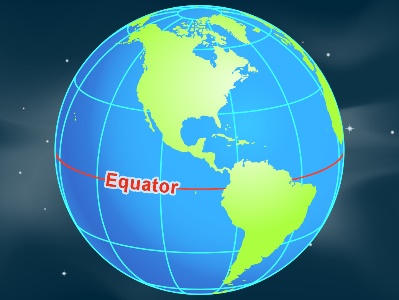 The equator is an imaginary line around the centre of the Earth.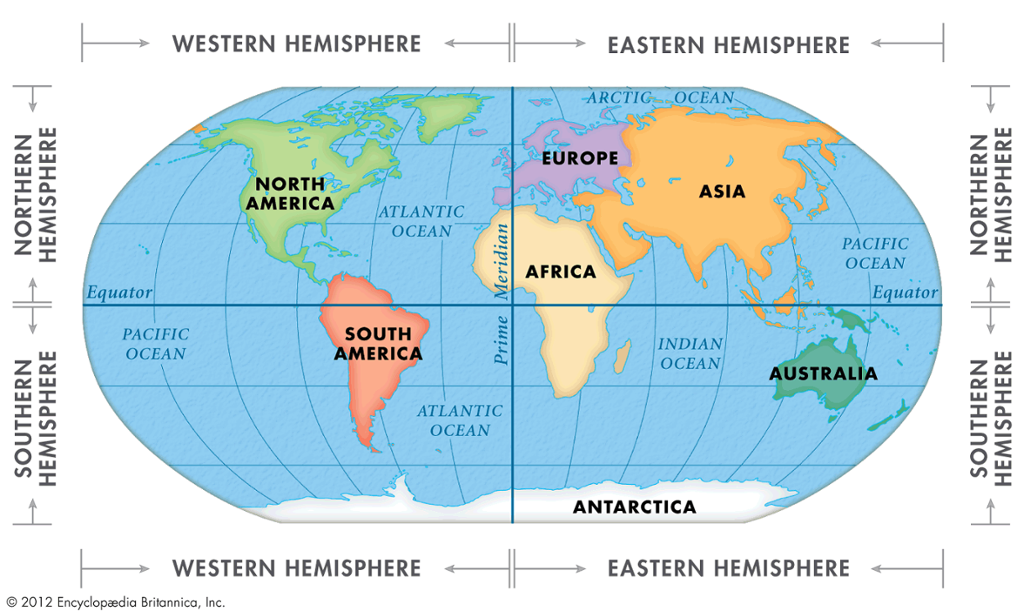 If you imagine peeling off the surface of the Earth and laying it flat, this is what it would look like.The equator is the horizontal blue line. (The vertical line is prime meridian; it runs through London and is used to calculate time and position all around the world.)If you imagine peeling off the surface of the Earth and laying it flat, this is what it would look like.The equator is the horizontal blue line. (The vertical line is prime meridian; it runs through London and is used to calculate time and position all around the world.)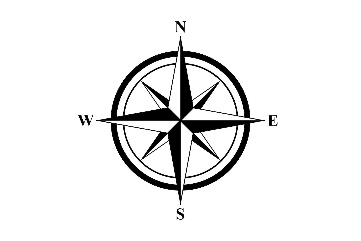 River Nile and Egypt: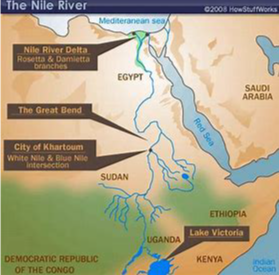 The River Nile runs through Egypt and other countries.Egypt is in the north-east of the African continent.Without the River Nile, Egypt would be all desert because it is a dry climate. Only 3cm of rain falls across the country. (Average rainfall for Bradford is 106cm each year).Each year the River Nile floods which provides water and sediment for plants to grow.Because of these floods people have made settlements near the river so they have water to drink and plants to eat.There have been large settlements along the River Nile for 5000 years. The early people in these settlements are known as the Ancient Egyptians. River Nile and Egypt:The River Nile runs through Egypt and other countries.Egypt is in the north-east of the African continent.Without the River Nile, Egypt would be all desert because it is a dry climate. Only 3cm of rain falls across the country. (Average rainfall for Bradford is 106cm each year).Each year the River Nile floods which provides water and sediment for plants to grow.Because of these floods people have made settlements near the river so they have water to drink and plants to eat.There have been large settlements along the River Nile for 5000 years. The early people in these settlements are known as the Ancient Egyptians. River Nile and Egypt:The River Nile runs through Egypt and other countries.Egypt is in the north-east of the African continent.Without the River Nile, Egypt would be all desert because it is a dry climate. Only 3cm of rain falls across the country. (Average rainfall for Bradford is 106cm each year).Each year the River Nile floods which provides water and sediment for plants to grow.Because of these floods people have made settlements near the river so they have water to drink and plants to eat.There have been large settlements along the River Nile for 5000 years. The early people in these settlements are known as the Ancient Egyptians.  Indus River and Ancient Indus Civilisation: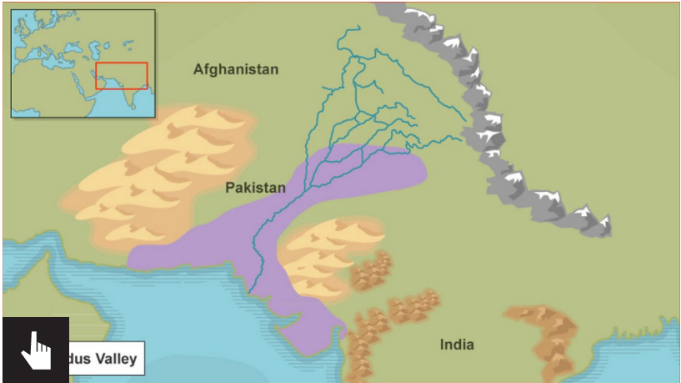 The Indus River flows through Pakistan and other countries.Pakistan is on the continent of Asia.The climate of this region is mixed because it is mountainous and because there are monsoons (very wet periods every year).There have been large, settlements along the Indus River for 5000 years. The early people and settlements are known as the Ancient Indus Civilisation. These settlements were in the purple area on the map (modern day Pakistan and India) ...  Indus River and Ancient Indus Civilisation:The Indus River flows through Pakistan and other countries.Pakistan is on the continent of Asia.The climate of this region is mixed because it is mountainous and because there are monsoons (very wet periods every year).There have been large, settlements along the Indus River for 5000 years. The early people and settlements are known as the Ancient Indus Civilisation. These settlements were in the purple area on the map (modern day Pakistan and India) ...  Indus River and Ancient Indus Civilisation:The Indus River flows through Pakistan and other countries.Pakistan is on the continent of Asia.The climate of this region is mixed because it is mountainous and because there are monsoons (very wet periods every year).There have been large, settlements along the Indus River for 5000 years. The early people and settlements are known as the Ancient Indus Civilisation. These settlements were in the purple area on the map (modern day Pakistan and India) ...  Farmer in Ancient Egypt.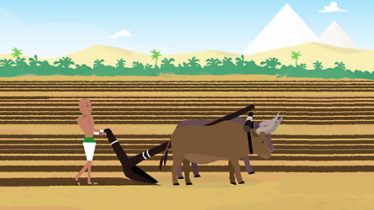  Farmer in Ancient Egypt.Living near a river is good because:Transport links so you can tradeWater for drinking and farmingWater for energy